OPERATOR ECONOMIC ......................................... (denumire ofertant)							                               	Formular nr.1Scrisoare de înaintare a oferteiCătre ..........................................................................................
         (denumirea autorităţii contractante şi adresa completă)Ca urmare a anunţului publicat în SEAP nr. ................................, pentru atribuirea achiziţiei directe: Servicii de curățenie ................................. noi .................................................................. (denumirea/numele ofertantului) vă transmitem alăturat oferta noastră.    Date de contact   Avem speranţa că oferta noastră este corespunzătoare şi va satisface cerinţele.Data completării ................................ Cu stimă,
Operator economic,
..............................................
(semnătura autorizata şi stampila)								                              FORMULAR nr. 2OPERATOR ECONOMIC ......................................... (denumire/oferte ofertant)FORMULARUL DE OFERTĂCătre ....................................................................................................  (denumirea autorităţii contractante şi adresa completă)1. Examinând anunțul publicitar și documentele conexe, subsemnaţii, reprezentanţi ai ofertantului ...................................................................... ne oferim ca, în conformitate cu prevederile şi               (denumirea/numele ofertantului) cerinţele dumneavoastră, să prestăm Servicii de curățenie ................... pentru suma de ................................................., (suma în litere şi în cifre, precum şi moneda ofertei) plătibilă după recepţia serviciilor, la care se adaugă TVA în valoare de ......................... (suma în litere şi în cifre, precum şi moneda).2. Ne angajăm ca, în cazul în care oferta noastră este stabilită câştigătoare, să prestăm serviciile după primirea notei de comandă, în termenul prevăzut în caietul de sarcini sau însuşit prin propunerea tehnică.3. Ne angajăm să menţinem această ofertă valabilă pentru o durată de 30 zile (de la data limită de depunere a ofertelor), respectiv până la data de ..........................şi ea va rămâne obligatorie pentru noi şi poate fi acceptată oricând înainte de expirarea perioadei de valabilitate.4. Am înţeles şi consimţim ca această ofertă, împreună cu comunicarea transmisă de dumneavoastră, prin care oferta noastră este stabilită câştigătoare şi cu nota de comandă vor constitui un contract angajant între noi.5. Precizăm că: (se bifează opţiunea corespunzătoare): |_| depunem ofertă alternativă, ale carei detalii sunt prezentate într-un formular de ofertă separat, marcat în mod clar „alternativă”/”altă ofertă”. |_| nu depunem ofertă alternativă.6. Înţelegem că nu sunteţi obligaţi să acceptaţi oferta cu cel mai scăzut preţ sau orice ofertă primită.Data _____/_____/_____..............................................................................., (nume, prenume şi semnătură), L.S.în calitate de ............................................ legal autorizat să semnez oferta pentru şi în numele ...................................................... (denumirea/numele operatorului economic)         OPERATOR  ECONOMIC				                            Anexa Formular nr.2        ..........................................            (denumirea/numele)Centralizator de preţuriData completarii:____/___/_______Operator economic,…….......................     (semnatura autorizata)					                             	FORMULAR nr. 3Operator economic                                                                                                                ..................................(denumirea/numele)DECLARATIEprivind neîncadrarea în prevederile art. 60 din Legea nr 98/2016 privind achiziţiile publice (evitarea conflictului de interese)Subsemnatul/a …........................……....., reprezentant legal al ……............….................……….......,(ofertant/candidat/ofertant asociat/subcontractant/terţ susţinător), la procedura/achiziția directă având ca obiect: Servicii de curățenie .............. declar pe propria răspundere sub sancţiunea excluderii din procedura de achiziţie publică şi sub sancţiunile aplicabile faptei de fals în acte publice, că nu mă aflu în situaţia prevăzută la art. 60 lit. d), e) şi f) din Legea nr. 98/2016 privind achizitiile publice: d) Situatia în care ofertantul individual/Candidatul/Ofertantul asociat/Subcontractantul propusl/Terţul susţinător care are drept membri în cadrul consiliului de administraţie/organului de conducere sau de supervizare şi/sau are acţionari ori asociaţi semnificativi persoane care sunt soţ/soţie, rudă sau afin până la gradul al doilea inclusiv ori care se află în relaţii comerciale cu persoane cu funcţii de decizie în cadrul autorităţii contractante sau al furnizorului de servicii de achiziţie implicat în procedura de atribuire.e) Situaţia în care ofertantul/candidatul a nominalizat printre principalele persoane desemnate pentru executarea contractului persoane care sunt soţ/soţie, rudă sau afin până la gradul al doilea inclusiv ori care se află în relaţii comerciale cu persoane cu funcţii de decizie în cadrul autorităţii contractante sau al furnizorului de servicii de achiziţie implicat în procedura de atribuire.f) Situaţia în care ofertantul individual/ofertantul asociat/candidatul/subcontractantul propus/terţul susţinător organizat ca societate pe acţiuni cu capital social reprezentat prin acţiuni la purtător nu respectă prevederile art. 53 alin. (2) şi (3). Subsemnatul declar că informaţiile furnizate sunt complete şi corecte în fiecare detaliu şi înteleg că autoritatea contractantă are dreptul de a solicita, în scopul verificării şi confirmării declaraţiilor orice documente doveditoare de care dispunem.Persoanele cu functie de decizie din cadrul autoritatii contractante (conducătorul autorităţii contractante, membrii organelor decizionale ale autorităţii contractante ce au legătură cu procedura de atribuire, precum şi orice alte persoane din cadrul autorităţii contractante ce pot influenţa conţinutul documentelor achiziţiei şi/sau desfăşurarea procedurii de atribuire) sunt:Coșa Silviu-Iulian, Dragnea Marilena, Ali Șenol, Mitițescu Ștefania, Pîrcălabu Simona, Piscanu Liliana, Pătrașcu Eli, Albei Luiza, Manea Adrian, Vîrșă Liviu, Budurescu Ileana.Notă: prin acţionar sau asociat semnificativ se înţelege persoana care exercită drepturi aferente unor acţiuni care, cumulate, reprezintă cel puţin 10% din capitalul social sau îi conferă deţinătorului cel puţin 10% din totalul drepturilor de vot în adunarea generală. 2. Subsemnatul/a ....................................... declar că voi informa imediat autoritatea contractantă dacă vor interveni modificări în prezenta declaraţie la orice punct pe parcursul derulării procesului de realizare a  achiziţiei publice sau, în cazul în care vom fi desemnaţi câştigători, pe parcursul executării contractului de achiziție publică.3. De asemenea, declar că informaţiile furnizate sunt complete şi corecte în fiecare detaliu şi înţeleg că autoritatea contractantă are dreptul de a solicita, în scopul verificării şi confirmării declaraţiilor, situaţiilor şi documentelor care însoţesc oferta, orice informaţii suplimentare.4. Subsemnatul/a autorizez prin prezenta orice instituţie, societate comercială, bancă, alte persoane juridice să furnizeze informaţii reprezentanţilor autorizaţi ai .............................................. cu privire la orice aspect tehnic şi financiar în legătură cu activitatea noastră.Data completarii:......./......../.........................................................................................., (nume, prenume şi semnătură autorizată),   FORMULAR nr. 4 OPERATOR ECONOMIC (in cazul unei Asocieri, se va completa denumirea întregii Asocieri)________________________(denumirea/numele)DECLARAȚIE PRIVIND RESPECTAREA LEGISLAȚIEI PRIVIND CONDIȚIILE DE MEDIU, SOCIAL ȘI CU PRIVIRE LA RELAȚIILE DE MUNCĂ PE TOATĂ DURATA DE ÎNDEPLINIRE A CONTRACTULUI Subsemnatul/a ................................................................................(nume / prenume, reprezentant legal / împuternicit al ............................................................................................... (denumirea / numele și sediu / adresa candidatului / ofertantului), în calitate de ofertant la achiziția directă  Servicii de curățenie ................., cod CPV 90910000-9 - Servicii de curatenie (Rev.2), organizată de autoritatea contractantă ................................................ (numele autorității) declar pe propria răspundere, că la elaborarea ofertei am ţinut cont de toate obligaţiile referitoare la  obligaţiile relevante din domeniile mediului, social şi al relaţiilor de muncă pentru activităţile ce se vor desfăşura pe parcursul îndeplinirii serviciilor, în conformitate cu prevederile Legii securităţii şi sănătăţii în muncă nr. 319/2006, Legea 265/2006 privind aprobarea OUG 195/2005 privind protecția mediului și ale celorlaltor reglementări aplicabile.Data .............................................................................................................., (nume, prenume şi semnătură autorizată), 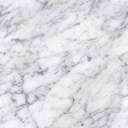                                                                                                                                 FORMULAR nr. 5OPERATOR ECONOMIC		                                                    			          	         _____________________(denumirea/numele)	DECLARAŢIE DE CONSIMŢĂMÂNT  PRIVIND PRELUCRAREA DATELOR CU CARACTER PERSONALconform dispozițiilor „REGULAMENTULUI (UE) 2016/679 privind protecția persoanelor fizice în ceea ce privește prelucrarea datelor cu caracter personal şi privind  libera circulație a acestor date și de abrogare a Directivei 95/46/CE (Regulamentul general privind protecția datelor).Subsemnatul/Subsemnata___________________________, domiciliat/ă în ____________________, telefon _________ născut/ă la data de __________în localitatea_________, Carte de identitate Seria________ Nr._________, emisă la data de________, de către________________, în calitate de reprezentant legal/persoana imputernicita al/a societății ________________, participant la achiziția de Servicii de curățenie ................ îmi exprim acordul cu privire la utilizarea şi prelucrarea datelor cu caracter personal de către Instituția Prefectului – Județul Constanța. Acestea vor fi folosite în cadrul procesului de achiziție. Datele nu vor fi prelucrate și publicate, pentru informarea publicului, decât cu informarea mea prealabilă asupra scopului prelucrării sau publicării și obținerea consimțământului în condițiile legii. Dacă datele cu caracter personal furnizate sunt incorecte sau vor suferi modificări (schimbare domiciliu, statut civil, etc.) mă oblig să informez în scris Instituția Prefectului – Județul Constanța.Data completării  ___________..............................................................................., (nume, prenume şi semnătură autorizată), NumeAdresăC.U.I.TelefonFaxE-mailNumăr de înregistrare la Registrul ComerțuluiCont TrezorerieNr.crt.DenumireserviciuPreţ unitar fără TVA(lei/lună)Valoare totalăfără TVA(lei/8 luni)1TOTAL LEI CU TVATOTAL LEI CU TVA